The Food Service Director/Supervisor is required to notify their OSPI Child Nutrition Program Specialist (by fax, e-mail, or mailed letter) of the intent to provide a milk substitution for children who have medical or special dietary needs by completing the following information.  The LEA should also send a copy of the nutrition facts label with this notification form.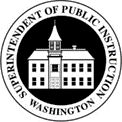 OFFICE OF SUPERINTENDENT OF PUBLIC INSTRUCTION - Child Nutrition ServicesPO BOX 47200 ∙ OLYMPIA WA 98504-7200360-725-6200 ∙ TTY 360-664-3631National School Lunch/School Breakfast ProgramMILK SUBSTITUTE NOTIFICATIONLEA NAME:      Food Service Director/Supervisor:      When will a substitution be made? (Describe the situation, i.e. lactose intolerance, religious reasons, etc.)When will a substitution be made? (Describe the situation, i.e. lactose intolerance, religious reasons, etc.)When will a substitution be made? (Describe the situation, i.e. lactose intolerance, religious reasons, etc.)When will a substitution be made? (Describe the situation, i.e. lactose intolerance, religious reasons, etc.)When will a substitution be made? (Describe the situation, i.e. lactose intolerance, religious reasons, etc.)When will a substitution be made? (Describe the situation, i.e. lactose intolerance, religious reasons, etc.)When will a substitution be made? (Describe the situation, i.e. lactose intolerance, religious reasons, etc.)Who will be allowed to request a substitution? (i.e. if a district chooses to offer a substitution for milk for children without a disability, the department must accept a note from the parent, as well as a licensed physician and/or recognized medical authority).Who will be allowed to request a substitution? (i.e. if a district chooses to offer a substitution for milk for children without a disability, the department must accept a note from the parent, as well as a licensed physician and/or recognized medical authority).Who will be allowed to request a substitution? (i.e. if a district chooses to offer a substitution for milk for children without a disability, the department must accept a note from the parent, as well as a licensed physician and/or recognized medical authority).Who will be allowed to request a substitution? (i.e. if a district chooses to offer a substitution for milk for children without a disability, the department must accept a note from the parent, as well as a licensed physician and/or recognized medical authority).Who will be allowed to request a substitution? (i.e. if a district chooses to offer a substitution for milk for children without a disability, the department must accept a note from the parent, as well as a licensed physician and/or recognized medical authority).Who will be allowed to request a substitution? (i.e. if a district chooses to offer a substitution for milk for children without a disability, the department must accept a note from the parent, as well as a licensed physician and/or recognized medical authority).Who will be allowed to request a substitution? (i.e. if a district chooses to offer a substitution for milk for children without a disability, the department must accept a note from the parent, as well as a licensed physician and/or recognized medical authority).How do you let households know about this process?How do you let households know about this process?How do you let households know about this process?How do you let households know about this process?How do you let households know about this process?How do you let households know about this process?How do you let households know about this process?What product(s) will be substituted? (List by name brand.)What product(s) will be substituted? (List by name brand.)What product(s) will be substituted? (List by name brand.)What product(s) will be substituted? (List by name brand.)What product(s) will be substituted? (List by name brand.)What product(s) will be substituted? (List by name brand.)What product(s) will be substituted? (List by name brand.) Darigold Lactose Free Milk 8th Continent Soymilk Pacific Ultra Soymilk Kirkland Organic Soymilk - Plain Silk Original Soymilk Great Value Original Soymilk (Walmart Brand – Red Top Only) Other:       Darigold Lactose Free Milk 8th Continent Soymilk Pacific Ultra Soymilk Kirkland Organic Soymilk - Plain Silk Original Soymilk Great Value Original Soymilk (Walmart Brand – Red Top Only) Other:       Darigold Lactose Free Milk 8th Continent Soymilk Pacific Ultra Soymilk Kirkland Organic Soymilk - Plain Silk Original Soymilk Great Value Original Soymilk (Walmart Brand – Red Top Only) Other:       Darigold Lactose Free Milk 8th Continent Soymilk Pacific Ultra Soymilk Kirkland Organic Soymilk - Plain Silk Original Soymilk Great Value Original Soymilk (Walmart Brand – Red Top Only) Other:       Darigold Lactose Free Milk 8th Continent Soymilk Pacific Ultra Soymilk Kirkland Organic Soymilk - Plain Silk Original Soymilk Great Value Original Soymilk (Walmart Brand – Red Top Only) Other:       Darigold Lactose Free Milk 8th Continent Soymilk Pacific Ultra Soymilk Kirkland Organic Soymilk - Plain Silk Original Soymilk Great Value Original Soymilk (Walmart Brand – Red Top Only) Other:       Darigold Lactose Free Milk 8th Continent Soymilk Pacific Ultra Soymilk Kirkland Organic Soymilk - Plain Silk Original Soymilk Great Value Original Soymilk (Walmart Brand – Red Top Only) Other:      The product(s) 
must contain 
the following
 nutrients per cup:NutrientPer cupNutrientPer cupNutrientPer cupThe product(s) 
must contain 
the following
 nutrients per cup:Calcium276 mgVitamin D100 IUPotassium349 mgThe product(s) 
must contain 
the following
 nutrients per cup:Protein8 gramsMagnesium24 mgRiboflavin0.44 mgThe product(s) 
must contain 
the following
 nutrients per cup:Vitamin A500 IUPhosphorus222 mgVitamin B121.1 mcgSIGNATURE:DATE: